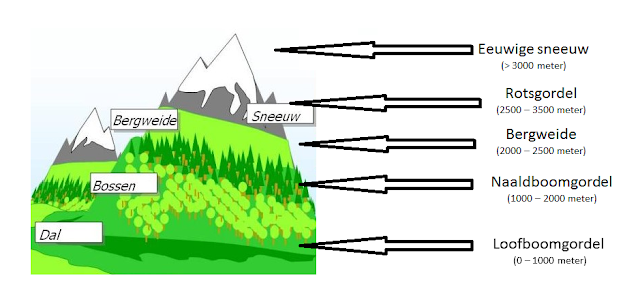 KlimaatKenmerkbegroeiingSoorten vegetatieVeel klimaten--LandklimaatWarme zomers, koude wintersNaaldbomen (taiga)Naaldbos Gematigd zeeklimaatKoele zomers, zachte winters en hele jaar door neerslag. Loofbomen & Gemengd loofbos Droge klimaten---WoestijnklimaatNeerslag minder dan 200mmVetplanten & cactussenSteppeklimaat Neerslag tussen 200- 400mmGrassen & struikenSteppevegetatieKoude klimaten---toendraklimaatZomer nooit warmer dan 10   Mossen & kleine struiken, grond bijna hele jaar bevroren Toendra Hooggebergte klimaatKomt voor bij hoogte hoger dan 1500m. Vooral neerslag in vorm van sneeuw. Grassen & mossenHooggebergte vegetatie PoolklimaatIn de winter dag en nacht donker. Kan wel –60   worden. In de zomer 24 uur licht (pooldag). Kleine stukjes grassen en mossen Warme klimaten---Tropisch klimaat Gemiddelde tempratuur hoger dan 18     . Neerslag: 7000mmVeel soorten planten & bomen, ze zijn altijd groen. Lengte bomen ongeveer 10 – 35m.Tropisch regenwoudSavanne klimaatHeet en vochtige zomers, tempratuur rond 32    . Winter minder neerslag dan in de zomer. Moerasachtige gebieden met afwisseling van grassen en bomenMediterraan klimaat (Middellands zeeklimaat)Gematigde luchtstreek met droge, warme zomers en zachte, natte winters. Planten hebben lange wortels en kleine bladeren. Altijd groene Mediterrane vegetatie